	Ruffec, le 10 juillet 2020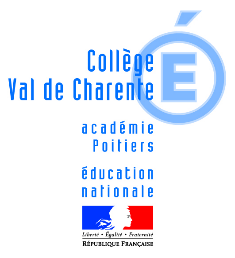 RENTRÉE 2020DOSSIER DE RÉINSCRIPTIONELEVES DE 5ème 4ème3èmeChers parents,Vous trouverez ci-dessous les différents documents et informations composant le dossier de réinscription de votre enfant. Pour tout renseignement, le secrétariat du collège vous répond au 05.45.31.02.53 de 9h00 à 12h00 et de 13h30 à 16h du lundi au vendredi (ainsi que le mercredi matin) à compter du 24 aout 2020 SI ET SEULEMENT SI CHANGEMENT OU MODIFICATION, je vous remercie de bien vouloir les indiquer en complétant la fiche secrétariat et/ou fournir les documents justificatifs suivants :  Fiche d’urgenceFiche secrétariat à compléterPhotocopie du livret de famille à joindre (parents et enfants Photocopie de toutes les vaccinations Photocopie du jugement de divorce stipulant le parent qui a la garde et la résidence habituelle des enfants  Pour les parents séparés de faits, attestation sur l’honneur précisant la résidence habituelle des enfants et garde alternéeMandat de prélèvement SEPA à compléter si vous souhaitez régler la 1/2 pension par prélèvement automatiqueFournir obligatoirement 1 RIB (destiné à l’agence comptable de Confolens pour la mise en place du prélèvement de la 1/2 pension et versement des bourses).Obligatoire : Attestation d’assurances pour l’année scolaire 2020-2021 Veuillez les transmettre par mail, par courrier ou en les déposant au collège à compter du 24 aout 2020 Par mail à l’adresse ce.0160039f@ac-poitiers.fr Par voie postale à l’adresse suivante Collège Val de Charente rue Villebois Mareuil 16 700 RUFFECA faire dès à présent, si vous ne l’avez pas déjà fait : Transports scolaires https://transports.nouvelle-aquitaine.fr/transports-scolaires/inscription . Le secrétariat.			